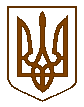 УКРАЇНАБілокриницька   сільська   радаРівненського   району    Рівненської    областіВ И К О Н А В Ч И Й       К О М І Т Е Т     РІШЕННЯ16 листопада  2017 року                                                                                   № 202                                                                          Звіт члена виконавчого комітетуБілокриницької  сільської  ради  В. Вельгун  про виконання функціональних обов’язківЗаслухавши та обговоривши інформацію члена виконавчого комітету                 В. Вельгун про виконання функціональних обов’язків та з метою виконання річного плану роботи та плану роботи виконавчого комітету на ІІІ квартал 2017 року, керуючись Законом України «Про місцеве самоврядування в Україні», виконавчий комітет Білокриницької сільської радиВ И Р І Ш И В :Звіт члена  виконкому Білокриницької сільської ради про виконання функціональних обов’язків В. Вельгун  взяти до уваги.Члену виконавчого комітету сприяти додержанню вимог чинного законодавства та продовжити роботу у освіти.Контроль за виконанням даного рішення покласти на т.в.о. секретаря ради О. Казмірчук.Сільський голова   		                                                                Т. ГончарукЗвіт члена  виконавчого комітету Білокриницької сільської ради, В. Вельгун  про виконання функціональних  обов'язків Відповідно до ст. 51  Закону України «Про місцеве самоврядування в Україні», рішення сесії Білокриницької сільської ради №6 від 11.11.2016 року «Про утворення виконавчого комітету визначення його чисельності та затвердження його складу», рішенням виконавчого комітету Білокриницької сільської ради  від 26.11.2015 р. №191 «Про розприділення функціональних обов’язків між членами виконкому» мене призначено членом виконкому та покладено виконання обов’язків у сфері  освіти.Протягом звітного періоду відбулось 11 засідань виконкому, участь  прийняла у дев’яти. Мережа освітніх закладів територіальної громади приводиться у відповідність до потреб населення. На даний час на території ради функціонує Білокриницька загальноосвітня школа 1-3 ст., Білокриницький дошкільний навчальний заклад ясла-садок, Глинківська загальноосвітня школа 1-2 ст. та група з короткотривалим перебуванням дітей «Калинонька» в с. Глинки. Загальна чисельність дітей освітніх закладів близько  855 осіб. Щорічно кількість вихованців збільшується.  Освітні заклади територіальної громади на 100% забезпечені педагогічними кадрами. Навчальні заклади мають у наявності  персональні комп’ютери. Вони використовуються у навчальному процесі та  у веденні управлінсько-господарської діяльності. На цей час до мережі Інтернет підключено всі  навчальні заклади. На виконання Закону України «Про охорону дитинства»  у 2017/2018 році безкоштовно харчуються діти 1-4 класів, діти 5-11 класів з пільгової категорії (малозабезпечені сім’ї, діти-сироти та позбавлені батьківського піклування, діти учасників АТО).  Рішенням виконавчого комітету надано пільгу на харчування в Білокриницькому ДНЗ одній дитині учасника АТО.Щороку в навчальних закладах проводяться  косметичні та поточні ремонти приміщень.На сьогодні продовжується робота по зміцненню матеріально-технічної бази освітніх закладів.  При підготовці до 2017-2018 навчального року були виділені кошти з місцевого бюджету на: капітальний ремонту будівлі Білокриницького дошкільного навчального закладу ясла-садок, загальна кошторисна вартість будівництва складає 819,732 тис. грн.утеплення фасаду Глинківської ЗОШ 1-2 ст.;утеплення фасаду спортивної зали Білокриницької ЗОШ 1-3 ст.У всіх навчальних закладах створено сприятливі умови для перебування, виховання та розвитку дітей шляхом впровадження інноваційних програм, методик та технологій. Система освіти на території Білокриницької сільської ради розвинена в повному обсязі, оскільки  тут  працюють професіонали та орган місцевої влади прикладає максимум зусиль задля процвітання даної галузі.Член виконавчого комітету                                                                    В. Вельгун